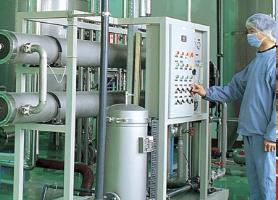 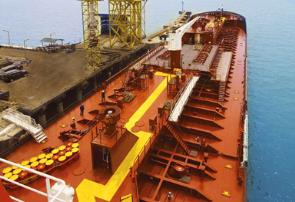 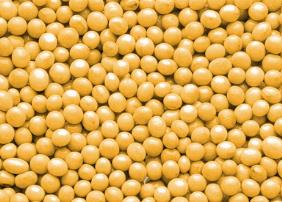 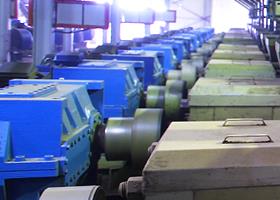 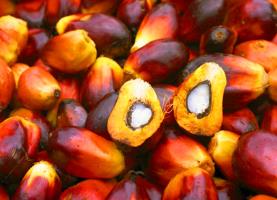 目  录单位基本情况监测点位及示意图监测指标、执行标准及其限值监测频次（在线监测，手工监测）采样和样品保存方法监测分析方法和仪器质量保证和质量控制单位基本情况污染源名：益海（连云港）粮油工业有限公司单位地址：连云港市连云区大港路统一社会信用代码：91320700723527279P行政区划分：江苏省连云港市连云区经度：34.7478981；纬度：119.3832016法人代表：孙立家企业规模：大型二档厂区面积：200000㎡企业环保部门：EHS环保负责人：赵向阳 ；电话：13812331206重点污染源：废水排污许可证编号：91320700723527279P001U二．监测点位及示意图                        IC    配水               气浮                             末端              油化     监测点有：油化污水、气浮出水、配水池出水、IC塔出水、末端排水。 监测指标、执行标准及其限值中华人民共和国国家标准   污水综合排放标准 GB 8978-1996根据环保要求，我公司执行一级标准，具体监测指标及其限值参照下表：      第二类污染物最高允许排放浓度（单位：mg/L）监测频次在线监测COD在线监测，根据环保局要求是2小时/次；手工监测第三方监测频次1个月/次，出具监测报告；污水处理车间自行监测频次如下：采样和样品保存方法在线监测采样车间处理完的废水进入中水池，由中水溢流至明渠（巴氏槽）排放，在线监测采样是由车间中水泵连续抽取中水池水进入中水管道，在线仪器直接抽取管道中的流动水进行检测化验。不涉及样品保存。手工监测第三方监测取样为现场取样，直取明渠中的流动水；采样时在样品里面加入匹配的试剂，以保证样品的稳定性。污水处理车间自行监测采样：油化、气浮、配水池、IC为现场取样口，末端是在线监测取样的流动水出口位置。车间员工取完样以后会很快对样品进行检测，不涉及样品保存。 监测分析方法和仪器质量保证和质量控制( 1 )  质量保证：我们加强在整个检测过程中的全面质量管理；其管理内容包括:人员、仪器设备、标准物质、消耗品、样品、检测方法、环境、测量溯源性、检测过程、文件与记录控制等因素。（2）质量控制：要将检测误差控制在允许限度内，以保证数据（检测结果）在给定的置信水平内达到要求的质量。污染物一级标准二级标准三级标准PH6-96-96-9SS70200400BOD53060300COD100150500NH3-N1525~TP0.51.0~O+G1020100监测点频次油化6小时/次气浮6小时/次配水池12小时/次IC塔24小时/次末端12小时/次化验项目监测分析方法和仪器PH监测分析方法：无 ；仪器及用具pH计（含配套电极）SS监测分析方法：GB 11901-89 重量法  （见附件） BOD5监测分析方法：HJ 505-2009（见附件）COD监测分析方法：HJ 828-2017 重铬酸盐法（见附件）NH3-N监测分析方法：HJ 535-2009 （见附件）TP监测分析方法：GB 11893-1989 （见附件）O+G监测分析方法：HJ 637-2012（见附件）